SEESAW Home LearningP1-3Each student has a unique Home Learning Code to access Seesaw.  When signing in with their Home Learning Code, students can post to their journal, respond to activities and view class announcements.  Students do not see the work of any other student in the class.Home Learning TipsGo to https://web.seesaw.me/home-learning for step-by-step instructions and lesson ideas.Instructions for Students or FamiliesWe will be using Seesaw for home learning.  Please sign in with your Home Learning code following the steps below:Go to https://web.seesaw.me on a computer.  Or install the Seesaw Class IOS or Android app.Tap “I’m a Student”.Scan or type in your Home Learning Code.Post to your journal, respond to activities, and view class announcements.Remember, this code is like a password.  Keep it safe!St Mary’s R.C. Primary School 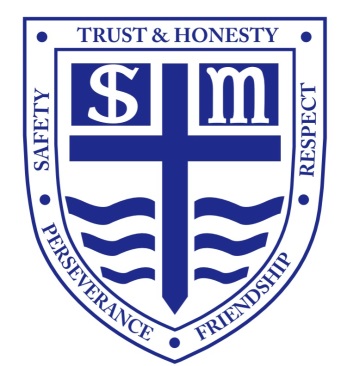 10 Polbeth Road,                           Polbeth,West Calder   EH55 8SRPhone: 01506 871520Email: wlstmaryspol-ps@westlothian.org.ukBlog: https://blog.glowscotland.org.uk/wl/stmaryspolbeth/Twitter: @stmaryspolbethHead Teacher:  Mrs. Siobhan Kellock (BA Hons, PGCE, SQH) January 2021